AgendaBismarck Mandan Lacrosse Association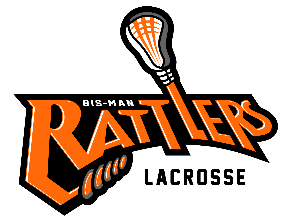 Board Meeting – December 7th 2021Call to Order – Changes to Agenda: Approval of Prior Minutes- post to website –http://www.bismanlacrosse.org/pages/boardofdirectors Reports:TreasurerCoachEquipment:Need Rage Cage flex links All gear must be non-NOCSAE certified equipment will be donated to “It Takes a Village: Lacrosse” split shipping cost w/ Coach KurtNeed to do 50/50 Grant Due 2/1 equipment will include upgrading goalie gear, neck protectors, shin guards & girls' helmetGear wish lists for next season include:Uniforms (Varsity/ JV for 2022 season)Potential sponsor for new uniforms1 vendor quote from Logo Magic: 12-15K. Look for sponsors Canopies (4) Would like to ask for sponsors to purchase canopies-Easy Ups seem to be the most affordable. W/ sponsor logo & Rattlers Logo cost is around $300 Canopy sizes 10X10Mesh bags color coded for size of grant gear. Vendor found 1st aid bags for coaches (5-7 bags)Goalie sticks Need to be restrung potential young player to doSponsorship/FundraisingSponsorship request formJersey sponsorship Old BusinessHolly Hendrickson – jersey sponsorship – Michael will continue to pursue sponsorship funds.Player Handbook & Coach Handbook Website update: YMCA Itty Bitty LacrosseNew BusinessTry Lacrosse 12/12 Plans set up 			ii.  AED Training for Coaches			iii. Board Vacancy	  Comments & Announcements:  Next meeting 	Adjournment – Meeting Adjourned at